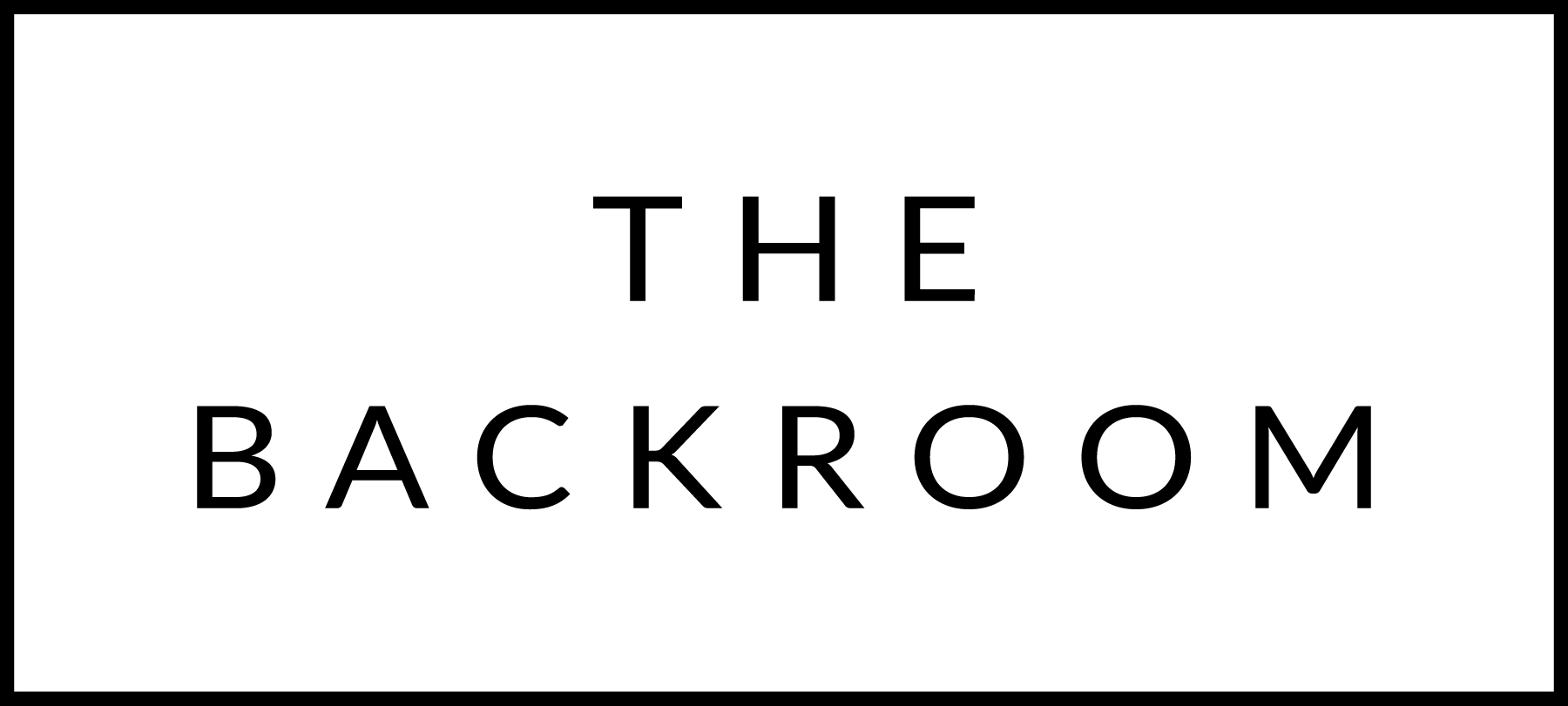 February 4th, 2015COCKTAIL HOUR SNACKSTarentaise FondueNorth Country Sausage, Country Bread,Gherkins, Roasted Broccoli & Peaslee’sFIRSTNortheast Grown BLT SaladBayley Hazen Blue, English Muffin CroutonsGreen Goddess DressingMAINWhole Roasted ChickenCrushed Celery Root, Hazelnut JusFOR THE TABLEKale AlmondineDESSERTDark Chocolate MousseOrange Whipped Mascarpone